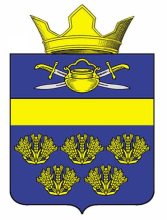 АДМИНИСТРАЦИЯ ВЕРХНЕКУРМОЯРСКОГО СЕЛЬСКОГО ПОСЕЛЕНИЯ КОТЕЛЬНИКОВСКОГО МУНИЦИПАЛЬНОГО РАЙОНА ВОЛГОГРАДСКОЙ ОБЛАСТИот   29 января 2018                                                                                      №13 Об утверждении Программы профилактики нарушений обязательных требований в сфере муниципального жилищного  контроля и муниципального контроля за сохранностью автомобильных дорог местного значения на 2018 год В соответствии со статьей 8.2 Федерального закона от 26.12.2008г. №294-ФЗ «О защите прав юридических лиц и индивидуальных предпринимателей при осуществлении государственного контроля (надзора) и муниципального контроля», администрация Верхнекурмоярского сельского поселения Котельниковского муниципального района Волгоградской области постановляет:1.Утвердить прилагаемую Программу профилактики нарушений обязательных требований в сфере муниципального жилищного контроля и муниципального контроля за сохранностью автомобильных дорог местного значения на 2018 год (далее-Программа профилактики нарушений).2.Должностным лицам, уполномоченным осуществлять муниципальный жилищный  контроль и контроль за сохранностью автомобильных дорог местного значения на территории Верхнекурмоярского сельского поселения, обеспечить в пределах своей компетенции выполнение Программы профилактики нарушений.3.Постановление вступает в силу со дня его подписания.Глава Верхнекурмоярскогосельского поселения                                       А.С.Мельников Приложениек постановлениюадминистрацииВерхнекурмоярскогосельского поселенияКотельниковского муниципального районаВолгоградской областиот 29.01.2018г. №13 ПРОГРАММАпрофилактики нарушений обязательных требований в сфере муниципального жилищного контроля и контроля за сохранностью автомобильных дорог местного значения на 2018 год                                      1.Цель программы Программа профилактики нарушений обязательных требований (далее-Программа) разработана в целях предупреждения нарушений юридическими лицами и индивидуальными предпринимателями обязательных требований, устранения причин,факторов и условий,способствующих нарушениям обязательных требований.Настоящая Программа определяет мероприятия и сроки их реализации администрацией Верхнекурмоярского сельского поселения (далее-администрация).                                   2.Мероприятия по профилактике нарушений ПОСТАНОВЛЕНИЕ №п/пНаименование мероприятияСрок реализации мероприятияИсполнитель1Размещение на официальном сайте администрации в информационно-коммуникационной сети «Интернет»,в разделе «нормативно правовые акты»  перечней нормативных правовых актов или их отдельных частей, содержащих обязательные требования, оценка соблюдения которых является предметом муниципального контроля,а также текстов соответствующих нормативных правовых актов(регламентов)постоянноАдминистрация Верхнекурмоярского сельского поселения2Осуществление информирования юридических лиц, индивидуальных предпринимателей по вопросам соблюдения обязательных требований, в том числе посредством разработки и опубликования руководств по соблюдению обязательных требований, проведения семинаров и конференций ,разъяснительной работы в средствах массовой информации и иными способами.В случае изменения обязательных требований-подготовка и распространение комментариев о содержании новых нормативных правовых актов,устанавливающих обязательные требования,внесенных изменениях в действующие акты, сроках и порядке вступления их в действие,а также рекомендаций о проведении необходимых организационных, технических мероприятий,направленных на внедрение и обеспечение соблюдения обязательных требований.По мере внесения изменений в нормативные правовые актыАдминистрация Верхнекурмоярского сельского поселения3Обеспечение регулярного (не реже одного раза в год) обобщения практики осуществления муниципального жилищного контроля, а также муниципального контроля за сохранностью автомобильных дорог местного значения и размещение на официальном интернет-сайте администрации Верхнекурмоярского сельского поселения   в разделе  « Проверки» соответствующих обобщений, в том числе с указанием наиболее часто встречающих случаев нарушений обязательных требований с рекомендациями в отношении мер, которые должны приниматься юридическими лицами, индивидуальными предпринимателями в целях недопущения таких нарушений4 кварталАдминистрация Верхнекурмоярского сельского поселения4Выдача предостережений о недопустимости нарушения обязательных требований в соответствии с частями 5-7 статьи 8.2 Федерального закона от 26 декабря 2008 года №294-ФЗ «О защите прав юридических лиц и индивидуальных предпринимателей при осуществлении государственного контроля» (если иной порядок не установлен федеральным законом).По мере появления оснований, предусмотренных законодательствомАдминистрация Верхнекурмоярского сельского поселения